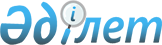 "2012-2014 жылдарға арналған аудандық бюджет туралы" Т.Рысқұлов аудандық мәслихатының 2011 жылдың 20 желтоқсандағы № 39-5 шешіміне өзгерістер енгізу туралы
					
			Күшін жойған
			
			
		
					Жамбыл облысы Т. Рысқұлов аудандық мәслихатының 2012 жылғы 13 наурыздағы № 2-3 Шешімі. Жамбыл облысы Т.Рысқұлов ауданының Әділет басқармасында 2012 жылғы 20 наурызда 6-8-136 нөмірімен тіркелді. Қолданылу мерзімінің аяқталуына байланысты күші жойылды (Жамбыл облыстық Әділет департаментінің 2013 жылғы 11 наурыздағы № 2-2-17/388 хаты)      Ескерту. Қолданылу мерзімінің аяқталуына байланысты күші жойылды (Жамбыл облыстық Әділет департаментінің 11.03.2013 № 2-2-17/388 хаты).

      РҚАО ескертпесі.

      Мәтінде авторлық орфография және пунктуация сақталған.

      Қазақстан Республикасының 2008 жылғы 4 желтоқсандағы Бюджет кодексінің  109 бабына, "Қазақстан Республикасындағы жергілікті мемлекеттік басқару және өзін өзі басқару туралы" Қазақстан Республикасының 2001 жылғы 23 қаңтардағы Заңының  6 бабына және "2012-2014 жылдарға арналған облыстық бюджет туралы" Жамбыл облыстық мәслихатының 2011 жылдың 7 желтоқсандағы  № 41-3 шешіміне өзгерістер енгізу туралы" Жамбыл облыстық мәслихатының 2012 жылғы 23 ақпандағы  № 2-2 шешіміне (Нормативтік құқықтық актілерді мемлекеттік тіркеу тізілімінде № 1805 болып тіркелген) сәйкес Т.Рысқұлов аудандық мәслихат ШЕШІМ ЕТЕДІ:

      1. "2012-2014 жылдарға арналған аудандық бюджет туралы" Т.Рысқұлов аудандық мәслихатының 2011 жылдың 21 желтоқсандағы  № 39-5 шешіміне (Нормативтік құқықтық актілерді мемлекеттік тіркеу тізілімінде № 6-8-129 болып тіркелген, 2011 жылдың 30 желтоқсандағы № 106 және 2012 жылдың 21 қаңтардағы № 7 "Құлан таңы" газетінде жарияланған) келесі өзгерістер енгізілсін:

       1 тармақта:

      1) тармақшада:

      "5592389" сандары "5593003" сандарымен ауыстырылсын;

      "3767585" сандары "3768199" сандарымен ауыстырылсын;

      2) тармақшада:

      "5560440" сандары "5581042" сандарымен ауыстырылсын;

      3) тармақшада:

      "34002" сандары "34269" сандарымен ауыстырылсын;

      "2403" сандары "2136" сандарымен ауыстырылсын;

      5) тармақшада:

      "-34002" сандары "-54257" сандарымен ауыстырылсын;

      6) тармақшада:

      "34002" сандары "54257" сандарымен ауыстырылсын;

      "2403" сандары "2136" сандарымен ауыстырылсын;

      "0" саны "19988" сандарымен ауыстырылсын;

       4 тармақта:

      "12000" сандары "32470" сандарымен ауыстырылсын.

      Аталған шешімнің  1,  7 қосымшалары осы шешімнің 1, 2 қосымшаларына сәйкес жаңа редакцияда мазмұндалсын.

      2. Осы шешім әділет органдарында мемлекеттік тіркелген күннен бастап күшіне енеді және 2012 жылдың 1 қаңтарынан қолданысқа енгізіледі.

 2012 жылға арналған бюджет       (мың теңге)

 2012 жылға арналған ауданның ауылдық (селолық) округтің бюджеттік бағдарламалары      кестенің жалғасы:


					© 2012. Қазақстан Республикасы Әділет министрлігінің «Қазақстан Республикасының Заңнама және құқықтық ақпарат институты» ШЖҚ РМК
				
      Аудандық мәслихат

Аудандық мәслихат

      сессиясының төрағасы

хатшысы

      С. Бисембаев

Б. Шамаев
Т.Рысқұлов аудандық
мәслихаттың 2012 жылғы 13
наурыздағы № 2-3 шешіміне
№ 1 қосымшаТ.Рысқұлов аудандық
мәслихаттың 2011 жылғы 21
желтоқсандағы № 39-5
шешіміне № 1 қосымшаСанаты         Кірістер атауы

 

Санаты         Кірістер атауы

 

Санаты         Кірістер атауы

 

Санаты         Кірістер атауы

 

Сомасы

 

Сыныбы

 

Сыныбы

 

Сыныбы

 

ішкі сыныбы

 

ішкі сыныбы

 

1

 

2

 

3

 

4

 

5

 

I. КІРІСТЕР

 

5593003

 

1

 

Салықтық түсімдер

 

1811135

 

01

 

Табыс салығы

 

169887

 

2

 

жеке табыс салығы

 

169887

 

03

 

Әлеуметтік салық

 

133919

 

1

 

Әлеуметтік салық

 

133919

 

04

 

Меншікке салынатын салықтар

 

1489989

 

1

 

Мүлікке салынатын салықтар

 

1441578

 

3

 

Жер салығы

 

7815

 

4

 

Көлік құралдарына салынатын салық

 

36203

 

5

 

Бірыңғай жер салығы

 

4393

 

05

 

Тауарларға, жұмыстарға және қызметтерге салынатын ішкі салықтар

 

12027

 

2

 

Акциздер

 

3217

 

3

 

Табиғи және басқа ресурстарды пайдаланғаны үшін түсетін түсімдер

 

2500

 

4

 

Кәсіпкерлік және кәсіби қызметті жүргізгені үшін алынатын алымдар

 

5072

 

5

 

Құмар ойын бизнеске салық

 

1238

 

08

 

Заңдық мәнді іс-әрекеттерді жасағаны және (немесе) оған уәкілеттігі бар мемлекеттік органдар немесе лауазымды адамдар құжаттар бергені үшін алынатын міндетті төлемдер

 

5313

 

1

 

Мемлекеттік баж

 

5313

 

2

 

Салықтық емес түсімдер

 

10373

 

01

 

Мемлекеттік меншіктен түсетін кірістер

 

4075

 

5

 

Мемлекет меншігіндегі мүлікті жалға беруден түсетін кірістер

 

1663

 

7

 

Мемлекеттік бюджеттен берілген кредиттер бойынша сыйақылар

 

2412

 

04

 

Мемлекеттік бюджеттен қаржыландырылатын, сондай-ақ ҚР Ұлттық Банкінің бюджетінен (шығыстар сметасынан) ұсталатын және қаржыландырылатын мемлекеттік мекемелер салатын айыппұлдар, өсімпұлдар, санкциялар, өндіріп алулар

 

4731

 

1

 

Мұнай секторы ұйымдарынан түсетін түсімдерді қоспағанда, мемлекеттік бюджеттен қаржыландырылатын, сондай-ақ Қазақстан Республикасы Ұлттық Банкінің бюджетінен (шығыстар сметасынан) ұсталатын және қаржыландырылатын мемлекеттік мекемелер салатын айыппұлдар

 

4731

 

06

 

Басқа да салықтық емес түсімдер

 

1567

 

1

 

Басқа да салықтық емес түсімдер

 

1567

 

3

 

Негізгі капиталды сатудан түсетін түсімдер

 

3296

 

01

 

Мемлекеттік мекемелерге бекітілген мемлекеттік мүлікті сату

 

661

 

1

 

Мемлекеттік мекемелерге бекітілген мемлекеттік мүлікті сату

 

661

 

03

 

Жерді және материалдық емес активтерді сату

 

2635

 

1

 

Жерді сату

 

2635

 

4

 

Трансферттер түсімі

 

3768199

 

01

 

Төмен тұрған мемлекеттік басқару органдарынан алынатын трансферттер

 

0

 

02

 

Мемлекеттік басқарудың жоғары тұрған органдарынан түсетін трансферттер

 

3768199

 

2

 

Облыстық бюджеттен түсетін трансферттер

 

3768199

 

Шығыстар атауы

 

Шығыстар атауы

 

Шығыстар атауы

 

Шығыстар атауы

 

Сомасы 

Функционалдық топ

 

Функционалдық топ

 

Функционалдық топ

 

Функционалдық топ

 

бюджеттік бағдарламалардың әкімшісі

 

бюджеттік бағдарламалардың әкімшісі

 

бюджеттік бағдарламалардың әкімшісі

 

бағдарлама

 

бағдарлама

 

1

 

2

 

3

 

4

 

5

 

II. Шығындар

 

5581042

 

01

 

Жалпы сипаттағы мемлекеттік қызметтер

 

305004

 

112

 

Аудан (облыстық маңызы бар қала) мәслихатының аппараты

 

18643

 

001

 

Аудан (облыстық маңызы бар қала) мәслихатының қызметін қамтамасыз ету жөніндегі қызметтер

 

13443

 

003

 

Мемлекеттік органның күрделі шығыстары

 

5200

 

122

 

Аудан (облыстық маңызы бар қала) әкімінің аппараты

 

86668

 

001

 

Аудан (облыстық маңызы бар қала) әкімінің қызметін қамтамасыз ету жөніндегі қызметтер

 

79668

 

002

 

Ақпараттық жүйелер құру

 

500

 

003

 

Мемлекеттік органдардың күрделі шығыстары

 

6500

 

123

 

Қаладағы аудан, аудандық маңызы бар қала, кент, ауыл (село), ауылдық (селолық) округ әкімінің аппараты

 

161695

 

001

 

Қаладағы ауданның, аудандық маңызы бар қаланың, кенттің, ауылдың (селоның), ауылдық (селолық) округтің әкімі аппаратының қызметін қамтамасыз ету жөніндегі қызметтер

 

158715

 

022

 

Мемлекеттік органдардың күрделі шығыстары

 

2980

 

452

 

Ауданның (облыстық маңызы бар қаланың) қаржы бөлімі

 

23395

 

001

 

Аудандық бюджетті орындау және коммуналдық меншікті (облыстық манызы бар қала) саласындағы мемлекеттік саясатты іске асыру жөніндегі қызметтер

 

19795

 

003

 

Салық салу мақсатында мүлікті бағалауды жүргізу

 

1731

 

010

 

Коммуналдық меншікті жекешелендіруді ұйымдастыру

 

1569

 

018

 

Мемлекеттік органның күрделі шығыстары

 

300

 

453

 

Ауданның (облыстық маңызы бар қаланың) экономика және бюджеттік жоспарлау бөлімі

 

14603

 

001

 

Экономикалық саясатты, мемлекеттік жоспарлау жүйесін қалыптастыру және дамыту және ауданды (областық манызы бар қаланы) басқару саласындағы мемлекеттік саясатты іске асыру жөніндегі қызметтер

 

14153

 

004

 

Мемлекеттік органның күрделі шығыстары

 

450

 

02

 

Қорғаныс

 

2800

 

122

 

Аудан (облыстық маңызы бар қала) әкімінің аппараты

 

2800

 

005

 

Жалпыға бірдей әскери міндетті атқару шеңберіндегі іс-шаралар

 

1500

 

007

 

Аудандық (қалалық) ауқымдағы дала өрттерінің, сондай-ақ мемлекеттік өртке қарсы қызмет органдары құрылмаған елді мекендерде өрттердің алдын алу және оларды сөндіру жөніндегі іс-шаралар

 

1300

 

03

 

Қоғамдық тәртіп, қауіпсіздік, құқықтық, сот, қылмыстық-атқару қызметі

 

3900

 

458

 

Ауданның (облыстық маңызы бар қаланың) тұрғын үй-коммуналдық шаруашылық, жолаушылар көлігі және автомобиль жолдары бөлімі

 

3900

 

021

 

Елді мекендерде жол жүрісі кәуіпсіздігін қамтамасыз ету

 

3900

 

04

 

Білім беру

 

3930022

 

471

 

Ауданның (облыстық маңызы бар қаланың) білім, дене шынықтыру және спорт бөлімі

 

296411

 

003

 

Мектепке дейінгі тәрбие ұйымдарының қызметін қамтамасыз ету

 

296411

 

471

 

Ауданның (облыстық маңызы бар қаланың) білім, дене шынықтыру және спорт бөлімі

 

880

 

025

 

Мектеп мүғалімдеріне және мектепке дейінгі тәрбие ұйымдардың тәрбиешілеріне біліктілік санаты үшін қосымша ақы көлемін ұлғайту

 

880

 

123

 

Қаладағы аудан, аудандық маңызы бар қала, кент, ауыл (село), ауылдық (селолық) округ әкімінің аппараты

 

10487

 

005

 

Ауылдық (селолық) жерлерде балаларды мектепке дейін тегін алып баруды және кері алып келуді ұйымдастыру

 

10487

 

471

 

Ауданның (облыстық маңызы бар қаланың) білім, дене шынықтыру және спорт бөлімі

 

3069133

 

004

 

Жалпы білім беру

 

2888374

 

005

 

Балалар мен жеткіншектерге қосымша білім беру

 

120966

 

063

 

Республикалық бюджеттен берілетін нысаналы трансферттер есебінен "Назарбаев зияткерлік мектептері" ДБҰ-ның оқу бағдарламалары бойынша біліктілікті арттырудан өткен мүғалімдерге еңбекақыны арттыру

 

2981

 

064

 

Республикалық бюджеттен берілетін трансферттер есебінен мектеп мүғалімдеріне біліктілік санаты үшін қосымша ақының мөлшерін ұлғайту

 

56812

 

466

 

Ауданның (облыстық маңызы бар қаланың) сәулет, қала құрылысы және құрылыс бөлімі

 

462112

 

037

 

Білім беру объектілерін салу және реконструкциялау

 

462112

 

471

 

Ауданның (облыстық маңызы бар қаланың) білім, дене шынықтыру және спорт бөлімі

 

90999

 

008

 

Ауданның (областық маңызы бар қаланың) мемлекеттік білім беру мекемелерінде білім жүйесін ақпараттандыру

 

17000

 

009

 

Ауданның (областық маңызы бар қаланың) мемлекеттік білім беру мекемелер үшін оқулықтар мен оқу-әдістемелік кешендерді сатып алу және жеткізу

 

39410

 

020

 

Жетім баланы (жетім балаларды) және ата-аналарының қамқорынсыз қалған баланы (балаларды) күтіп-қстауға асыраушыларына ай сайынғы ақшалай қаражат төлемдері

 

20827

 

023

 

Үйде оқытылатын мүгедек балаларды жабдықпен, бағдарламалық қамтыммен қамтамасыз ету

 

13762

 

06

 

Әлеуметтік көмек және әлеуметтік қамсыздандыру

 

260685

 

123

 

Қаладағы аудан, аудандық маңызы бар қала, кент, ауыл (село), ауылдық (селолық) округ әкімінің аппараты

 

303

 

003

 

Мұқтаж азаматтарға үйінде әлеуметтік көмек көрсету

 

303

 

451

 

Ауданның (облыстық маңызы бар қаланың) жұмыспен қамту және әлеуметтік бағдарламалар бөлімі

 

231782

 

002

 

Еңбекпен қамту бағдарламасы

 

51699

 

004

 

Ауылдық жерлерде тұратын денсаулық сақтау, білім беру, әлеуметтік қамтамасыз ету, мәдениет және спорт мамандарына отын сатып алуға Қазақстан Республикасының заңнамасына сәйкес әлеуметтік көмек көрсету

 

7000

 

005

 

Мемлекеттік атаулы әлеуметтік көмек

 

10050

 

006

 

Тұрғын үй көмегі

 

10000

 

007

 

Жергілікті өкілетті органдардың шешімі бойынша мұқтаж азаматтардың жекелеген топтарына әлеуметтік көмек

 

16350

 

010

 

Үйден тәрбиеленіп оқытылатын мүгедек балаларды материалдық қамтамасыз ету

 

4500

 

014

 

Мұқтаж азаматтарға үйінде әлеуметтік көмек көрсету

 

17593

 

016

 

18 жасқа дейінгі балаларға мемлекеттік жәрдемақылар

 

95000

 

017

 

Мүгедектерді оңалту жеке бағдарламасына сәйкес, мұқтаж мүгедектерді міндетті гигиеналық құралдармен қамтамасыз етуге және ымдау тілі мамандарының, жеке көмекшілердің қызмет көрсету

 

5000

 

023

 

Жұмыспен қамту орталықтарының қызметін қамтамасыз ету

 

14590

 

451

 

Ауданның (облыстық маңызы бар қаланың) жұмыспен қамту және әлеуметтік бағдарламалар бөлімі

 

28600

 

001

 

Жергілікті деңгейде халық үшін әлеуметтік бағдарламаларды жұмыспен қамтуды қамтамасыз етуді іске асыру саласындағы мемлекеттік саясатты іске асыру жөніндегі қызметтер

 

26600

 

011

 

Жәрдемақыларды және басқа да әлеуметтік төлемдерді есептеу, төлеу мен жеткізу бойынша қызметтерге ақы төлеу

 

1200

 

021

 

Мемлекеттік органның күрделі шығыстары

 

800

 

07

 

Тұрғын үй-коммуналдық шаруашылық

 

271813

 

458

 

Ауданның (облыстық маңызы бар қаланың) тұрғын үй-коммуналдық шаруашылық, жолаушылар көлігі және автомобиль жолдары бөлімі

 

8000

 

003

 

Мемлекеттік тұрғын үй қорының сақталуын ұйымдастыру

 

8000

 

466

 

Ауданның (облыстық маңызы бар қаланың) сәулет, қала құрылысы және құрылыс бөлімі

 

35300

 

004

 

Инженерлік-коммуникациялық инфрақұрылымдарды жобалау, дамыту, жайластыру және (немесе) сатып алу

 

15000

 

020

 

Тұрғын үй сатып алу

 

20300

 

123

 

Қаладағы аудан, аудандық маңызы бар қала, кент, ауыл (село), ауылдық (селолық) округ әкімінің аппараты

 

3000

 

014

 

Елді мекендерді сумен жабдықтауды ұйымдастыру

 

3000

 

458

 

Ауданның (облыстық маңызы бар қаланың) тұрғын үй-коммуналдық шаруашылық, жолаушылар көлігі және автомобиль жолдары бөлімі

 

31080

 

012

 

Сумен жабдықтау және су бөлу жүйесінің қызмет етуі

 

13680

 

026

 

Ауданның (облыстық маңызы бар қаланың) коммуналдық меншігіндегі жылу жүйелерін қолдануды ұйымдастыру

 

8000

 

028

 

Коммуналдық шаруашылығын дамыту

 

4180

 

029

 

Сумен жабдықтау жүйесін дамыту

 

5220

 

466

 

Ауданның (облыстық маңызы бар қаланың) сәулет, қала құрылысы және құрылыс бөлімі

 

121500

 

006

 

Сумен жабдықтау жүйесін дамыту

 

121500

 

123

 

Қаладағы аудан, аудандық маңызы бар қала, кент, ауыл (село), ауылдық (селолық) округ әкімінің аппараты

 

67933

 

008

 

Елді мекендерде көшелерді жарықтандыру

 

16645

 

009

 

Елді мекендердің санитариясын қамтамасыз ету

 

5566

 

011

 

Елді мекендерді абаттандыру мен көгалдандыру

 

45722

 

458

 

Ауданның (облыстық маңызы бар қаланың) тұрғын үй-коммуналдық шаруашылық, жолаушылар көлігі және автомобиль жолдары бөлімі

 

5000

 

018

 

Елді мекендерді абаттандыру және көгалдандыру

 

5000

 

08

 

Мәдениет, спорт, туризм және ақпараттық кеңістік

 

281804

 

455

 

Ауданның (облыстық маңызы бар қаланың) мәдениет және тілдерді дамыту бөлімі

 

159727

 

003

 

Мәдени-демалыс жұмысын қолдау

 

115806

 

005

 

Зоопарктер мен дендропарктердің жұмыс істеуін қамтамасыз ету

 

43921

 

466

 

Ауданның (облыстық маңызы бар қаланың) сәулет, қала құрылысы және құрылыс бөлімі

 

9502

 

011

 

Мәдениет объектілерін дамыту

 

9502

 

471

 

Ауданның (облыстық маңызы бар қаланың) білім, дене шынықтыру және спорт бөлімі

 

3100

 

014

 

Аудандық (облыстық маңызы бар қалалық) деңгейде спорттық жарыстар өткізу

 

1050

 

015

 

Әртүрлі спорт түрлері бойынша аудан (облыстық маңызы бар қала) құрама командаларының мүшелерін дайындау және олардың облыстық спорт жарыстарына қатысуы

 

2050

 

455

 

Ауданның (облыстық маңызы бар қаланың) мәдениет және тілдерді дамыту бөлімі

 

66214

 

006

 

Аудандық (қалалық) кітапханалардың жұмыс істеуі

 

65614

 

007

 

Мемлекеттік тілді және Қазақстан халықтарының басқа да тілдерін дамыту

 

600

 

456

 

Ауданның (облыстық маңызы бар қаланың) ішкі саясат бөлімі

 

17003

 

002

 

Газеттер мен журналдар арқылы мемлекеттік ақпараттық саясат жүргізу жөніндегі қызметтер

 

17003

 

455

 

Ауданның (облыстық маңызы бар қаланың) мәдениет және тілдерді дамыту бөлімі

 

7123

 

001

 

Жергілікті деңгейде тілдерді және мәдениетті дамыту саласындағы мемлекеттік саясатты іске асыру жөніндегі қызметтер

 

7073

 

010

 

Мемлекеттік органдардың күрделі шығыстары

 

50

 

456

 

Ауданның (облыстық маңызы бар қаланың) ішкі саясат бөлімі

 

19135

 

001

 

Жергілікті деңгейде ақппарат, мемлекеттілікті нығайту және азаматтардың әлеуметтік сенімділігін қалыптастыру саласында мемлекеттік саясатты іске асыру жөніндегі қызметтер

 

7834

 

003

 

Жастар саясаты саласындағы өңірлік бағдарламаларды іске асыру

 

11191

 

006

 

Мемлекеттік органдардың күрделі шығыстары

 

110

 

09

 

Отын-энергетика кешені және жер қойнауын пайдалану

 

12720

 

458

 

Ауданның (облыстық маңызы бар қаланың) тұрғын үй-коммуналдық шаруашылық, жолаушылар көлігі және автомобиль жолдары бөлімі

 

12720

 

019

 

Жылу-энергетикалық жүйені дамыту

 

12720

 

10

 

Ауыл, су, орман, балық шаруашылығы, ерекше қорғалатын табиғи аумақтар, қоршаған ортаны және жануарлар дүниесін қорғау, жер қатынастары

 

179746

 

454

 

Ауданның (облыстық маңызы бар қаланың) кәсіпкерлік және ауыл шаруашылығы бөлімі

 

7049

 

099

 

Республикалық бюджеттен берілетін нысаналы трансферттердің есебінен ауылдық елді мекендер саласының мамандарын әлеуметтік қолдау шараларын іске асыру

 

7049

 

466

 

Ауданның (облыстық маңызы бар қаланың) сәулет, қала құрылысы және құрылыс бөлімі

 

594

 

010

 

Ауыл шаруашылығы объектілерін дамыту

 

594

 

473

 

Ауданның (облыстық маңызы бар қаланың) ветеринария бөлімі

 

19952

 

001

 

Жергілікте деңгейде ветеринария саласындағы мемлекеттік саясатты іске асыру жөніндегі қызметтер

 

6452

 

007

 

Қаңғыбас иттер мен мысықтарды аулауды және жоюды ұйымдастыру

 

1500

 

008

 

Алып қойылатын және жойылатын ауру жануарлардың, жануарлардан алынатын өнімдер мен шикізаттың құның иелеріне өтеу

 

6500

 

009

 

Жануарлардың энзотиялық аурулары бойынша ветеринарлық іс-шараларды жүргізу

 

5500

 

463

 

Ауданның (облыстық маңызы бар қаланың) жер қатынастары бөлімі

 

11885

 

001

 

Аудан (областық манызы бар қала) аумағында жер қатынастарын реттеу саласындағы мемлекеттік саясатты іске асыру жөніндегі қызметтер

 

6499

 

004

 

Жерді аймақтарға бөлу жөніндегі жұмыстарды ұйымдастыру

 

3000

 

006

 

Аудандық маңызы бар қалалардың, кенттердің, ауылдардың (селолардың), ауылдық (селолық) округтердің шекарасын белгілеу кезінде жүргізілетін жерге орналастыру

 

2386

 

473

 

Ауданның (облыстық маңызы бар қаланың) ветеринария бөлімі

 

140266

 

011

 

Эпизотияға қарсы іс-шаралар жүргізу

 

140266

 

11

 

Өнеркәсіп, сәулет, қала құрылысы және құрылыс қызметі

 

22911

 

466

 

Ауданның (облыстық маңызы бар қаланың) сәулет, қала құрылысы және құрылыс бөлімі

 

22911

 

001

 

Құрылыс, облыс қалаларының, аудандарының және елді мекендерінің сәулеттік бейнесін жақсарту саласындағы мемлекеттік саясатты іске асыру және ауданның (облыстық маңызы бар қаланың) аумағын оңтайла және тиімді қала құрылыстық игеруді қамтамасыз ету жөніндегі қызметтер

 

10911

 

013

 

Аудан аумағында қала құрлысын дамытудың кешенді схемаларын, аудандық (облыстық) маңызы бар қалалардың, кенттердің және өзге де ауылдық елді мекендердің бас жоспарларын әзірлеу

 

12000

 

12

 

Көлік және коммуникация

 

229530

 

458

 

Ауданның (облыстық маңызы бар қаланың) тұрғын үй-коммуналдық шаруашылық, жолаушылар көлігі және автомобиль жолдары бөлімі

 

229530

 

023

 

Автомобиль жолдарының жұмыс істеуін қамтамасыз ету

 

229530

 

13

 

Басқалар

 

79424

 

452

 

Ауданның (облыстық маңызы бар қаланың) қаржы бөлімі

 

32470

 

012

 

Ауданның (облыстық маңызы бар қаланың) жергілікті атқарушы органының резерві

 

32470

 

454

 

Ауданның (облыстық маңызы бар қаланың) кәсіпкерлік және ауыл шаруашылығы бөлімі

 

16696

 

001

 

Жергілікті деңгейде кәсіпкерлік, өнеркәсіп және ауыл шаруашылығы саласындағы мемлекеттік саясатты іске асыру жөніндегі қызметтер

 

13796

 

007

 

Мемлекеттік органның күрделі шығыстары

 

2900

 

458

 

Ауданның (облыстық маңызы бар қаланың) тұрғын үй-коммуналдық шаруашылық, жолаушылар көлігі және автомобиль жолдары бөлімі

 

16255

 

001

 

Жергілікті деңгейде тұрғын үй-коммуналдық шаруашылығы, жолаушылар көлігі және автомобиль жолдары саласындағы мемлекеттік саясатты іске асыру жөніндегі қызметтер

 

7476

 

040

 

Республикалық бюджеттен нысаналы трансферттер ретінде "өңірлерді дамыту" бағдарламасы шеңберінде өңірлердің экономикалық дамуына жәрдемдесу жөніндегі шараларды іске асыруда ауылдық (селолық) округтарды жайластыру мәселелерін шешу үшін іс-шараларды іске асыру

 

8779

 

471

 

Ауданның (облыстық маңызы бар қаланың) білім, дене шынықтыру және спорт бөлімі

 

14003

 

001

 

Білім, дене шынықтыру және спорт бөлімі қызметін қамтамасыз ету

 

13553

 

018

 

Мемлекеттік органның күрделі шығыстары

 

450

 

14

 

Борышқа қызмет көрсету

 

3

 

452

 

Ауданның (облыстық маңызы бар қаланың) қаржы бөлімі

 

3

 

013

 

Жергілікті атқарушы органдардың облыстық бюджеттен қарыздар бойынша сыйақылар мен өзге де төлемдерді төлеу бойынша борышына қызмет көрсету

 

3

 

15

 

Трансферттер

 

680

 

452

 

Ауданның (облыстық маңызы бар қаланың) қаржы бөлімі

 

680

 

006

 

Нысаналы пайдаланылмаған (толық пайдаланылмаған) трансферттерді қайтару

 

680

 

016

 

Нысаналы мақсатқа сай пайдаланылмаған нысаналы трансферттерді қайтару

 

0

 

020

 

Бюджет саласындағы еңбекақы төлеу қорының өзгеруіне байланысты жоғарғы тұрған бюджеттерге берілетін ағымдағы нысаналы трансферттер

 

0

 

024

 

Мемлекеттік органдардың функцияларын мемлекеттік басқарудың төмен тұрған деңгейлерінен жоғары деңгейлерге беругебайланысты жоғары тұрған бюджеттерге берілетін ағымдағы нысаналы трансферттер

 

0

 

IІІ.Таза бюджетті кредиттеу

 

34269

 

5

 

Бюджеттік кредиттер

 

36405

 

10

 

Ауыл, су, орман, балық шаруашылығы, ерекше қорғалатын табиғи аумақтар, қоршаған ортаны және жануарлар дүниесін қорғау, жер қатынастары

 

36405

 

1

 

Ауыл шаруашылығы

 

36405

 

454

 

Ауданның (облыстық маңызы бар қаланың) кәсіпкерлік және ауыл шаруашылығы бөлімі

 

36405

 

009

 

Ауылдық елді мекендердің әлеуметтік саласының мамандарын әлеуметтік қолдау шараларын іске асыру үшін жергілікті атқарушы органдарға берілетін бюджеттік кредиттер

 

36405

 

5

 

Бюджеттік кредиттерді өтеу

 

2136

 

01

 

Бюджеттік кредиттерді өтеу

 

2136

 

01

 

Мемлекеттік бюджеттен берілген бюджеттік кредиттерді өтеу

 

2136

 

ІV.Қаржы активтерімен операциялар бойынша сальдо

 

31949

 

Қаржы активтерін сатып алу

 

31949

 

13

 

Басқалар

 

31949

 

452

 

Ауданның (облыстық маңызы бар қаланың) қаржы бөлімі

 

31949

 

014

 

Заңды тұлғалардың жарғылық капиталын қалыптастыру немесе ұлғайту

 

31949

 

6

 

Мемлекеттік қаржы активтерін сатудан түсетін түсімдер

 

0

 

01

 

Мемлекеттік қаржы активтерін сатудан түсетін түсімдер

 

0

 

1

 

Қаржы активтерін ел ішінде сатудан түсетін түсімдер

 

0

 

V.Бюджет тапшылығы (профициті)

 

-54257

 

VI.Бюджет тапшылығын қаржыландыру (профицитін пайдалану)

 

54257

 

7

 

Қарыздар түсімі

 

36405

 

01

 

Мемлекеттік ішкі қарыздар

 

36405

 

2

 

Қарыз алу келісім-шарттары

 

36405

 

Қарыздарды өтеу

 

2136

 

16

 

Қарыздарды өтеу

 

2136

 

452

 

Ауданның (облыстық маңызы бар қаланың) қаржы бөлімі

 

2136

 

008

 

Жергілікті атқарушыорганның жоғары тұрған бюджет алдындағы борышын өтеу

 

2136

 

8

 

Бюджет қаражатының пайдаланылатын қалдықтары

 

19988

 

01

 

Бюджет қаражаты қалдықтары

 

19988

 

1

 

Бюджет қаражатының бос қалдықтары

 

19988

 

Бюджет қаражатының бос қалдықтары

 

19988

 

Т.Рысқұлов аудандық
мәслихаттың 2012 жылдың
13 наурыздағы № 2-3 шешіміне
№ 2 қосымшаТ.Рысқұлов аудандық
мәслихаттың 2011 жылдың
21 желтоқсандағы № 39-5
шешіміне № 7 қосымшаАуылдық округ әкімдері

 

бағдарлама атауы

 

бағдарлама атауы

 

бағдарлама атауы

 

бағдарлама атауы

 

Ауылдық округ әкімдері

 

001 "Қаладағы ауданнның, аудандық маңызы бар қаланың, кенттің, ауылдың (селоның), ауылдық (селолық) округтің әкімі аппаратының қызметін қамтамасыз ету

 

022 "Мемлекеттік органдардың күрделі шығыстары"

 

005 "Ауылдық (селолық) жерлерде балаларды мектепке дейін тегін алып баруды және кері алып келуді ұйымдастыру"

 

003 "Мұқтаж азаматтарға үйінде әлеуметтік көмек көрсету"

 

1

 

Құлан

 

15087

 

330

 

630

 

0

 

2

 

Луговой

 

13771

 

150

 

3

 

Ақбұлақ

 

11309

 

1100

 

4

 

Қорағаты

 

14554

 

735

 

14

 

5

 

Абай

 

9000

 

6

 

Қарақыстақ

 

13274

 

3100

 

178

 

7

 

Жаңатұрмыс

 

9571

 

8

 

Көкдөнен

 

9656

 

9

 

9

 

Көгершін

 

8603

 

150

 

58

 

10

 

Құмарық

 

9112

 

150

 

1380

 

11

 

Новосель

 

6868

 

806

 

12

 

Ақыртөбе

 

8802

 

13

 

Өрнек

 

11606

 

2200

 

960

 

44

 

14

 

Теренөзек

 

8752

 

833

 

15

 

Қайыңды

 

8750

 

943

 

Барлығы

 

158715

 

2980

 

10487

 

303

 

Ауылдық округ әкімдері

 

бағдарлама атауы 

бағдарлама атауы 

бағдарлама атауы 

бағдарлама атауы 

жалпы сомасы

 

Ауылдық округ әкімдері

 

014 "Елді мекендерді сумен жабдықтауды ұйымдастыру"

 

008 "Елді мекендерде көшелерді жарықтандыру"

 

009 "Елді мекендердің санитариясын қамтамасыз ету"

 

011 "Елді мекендерді абаттандыру мен көгалдандыру"

 

жалпы сомасы

 

1

 

Құлан

 

3000

 

7699

 

3244

 

37629

 

67619

 

2

 

Луговой

 

1178

 

160

 

1283

 

16542

 

3

 

Ақбұлақ

 

871

 

31

 

700

 

14011

 

4

 

Қорағаты

 

113

 

60

 

230

 

15706

 

5

 

Абай

 

857

 

70

 

680

 

10607

 

6

 

Қарақыстақ

 

1010

 

218

 

440

 

18220

 

7

 

Жаңатұрмыс

 

366

 

50

 

520

 

10507

 

8

 

Көкдөнен

 

400

 

1150

 

880

 

12095

 

9

 

Көгершін

 

446

 

150

 

960

 

10367

 

10

 

Құмарық

 

1076

 

50

 

553

 

12321

 

11

 

Новосель

 

323

 

150

 

239

 

8386

 

12

 

Ақыртөбе

 

950

 

100

 

400

 

10252

 

13

 

Өрнек

 

554

 

47

 

450

 

15861

 

14

 

Теренөзек

 

568

 

60

 

446

 

10659

 

15

 

Қайыңды

 

234

 

26

 

312

 

10265

 

Барлығы

 

3000

 

16645

 

5566

 

45722

 

243418

 

